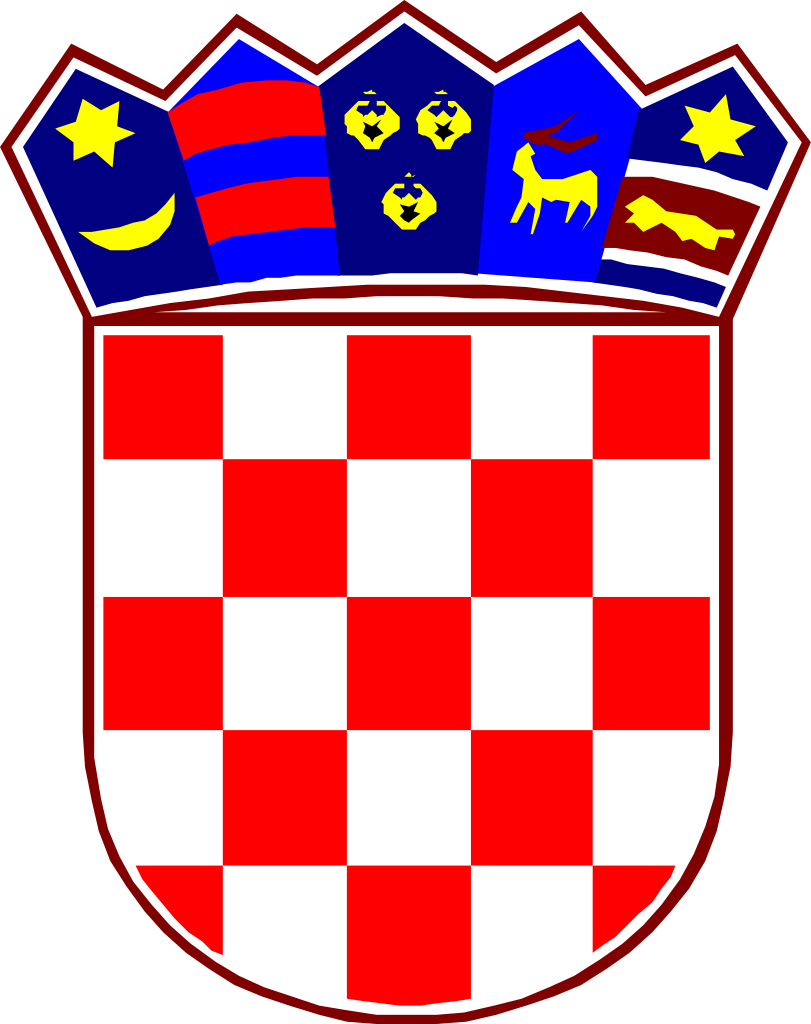 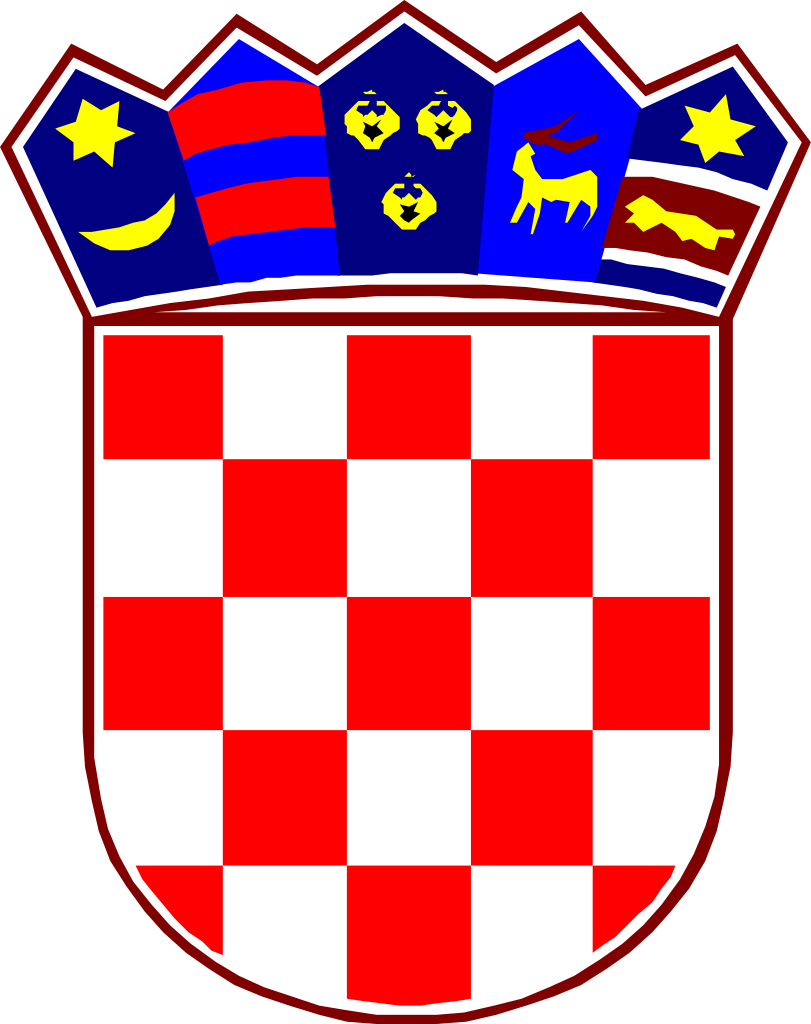            REPUBLIKA   HRVATSKA          KARLOVAČKA ŽUPANIJA                   OPĆINA PLAŠKI             OPĆINSKI NAČELNIKKLASA: 024-03/24-01/005URBROJ: 2133-14-02/01-24-1Plaški, 09. veljače 2024.Na temelju članka 53. Statuta Općine Plaški („Glasnik Karlovačke županije“, broj 41/23), općinski načelnik Općine Plaški 09. veljače 2024. godine donosi slijedeću:ODLUKU o imenovanju Povjerenstva za donošenje odluka o odabiru korisnika kadrovskih stambenih jedinica na području Općine PlaškiČlanak 1.Imenuje se Povjerenstvo za donošenje odluka o odabiru korisnika kadrovskih stambenih jedinica na području Općine Plaški ( u daljnjem tekstu Povjerenstvo).Članak 2.Zadaće Povjerenstva su: provođenje postupka ocjene zahtjeva za stambeno zbrinjavanje kadrova i donošenje Odluka o odabiru korisnika kadrovskih stambenih jedinica.Članak 3.U Povjerenstvo se imenuju:Ivica Klečina dipl. theol. za predsjednikaMatea Cindrić mag.oec, za članaMilorad Šegan ing.sig., za članaČlanak 4.Stručne, administrativne i tehničke poslove za Povjerenstvo obavljat će Jedinstveni upravni odjel Općine Plaški.Članak 5.Ova Odluka stupa na snagu danom donošenja i bit će objavljena u “Glasniku Karlovačke županije” i na web stranici Općine Plaški www.plaski.hr                                                                                                      OPĆINSKI NAČELNIK                                                                                                           Pero Damjanović